Для обновления платы управления потребуется компьютер с установленной Windows XP!Подключаем к ИБП консольный кабель, проверяем номер СОМ-порта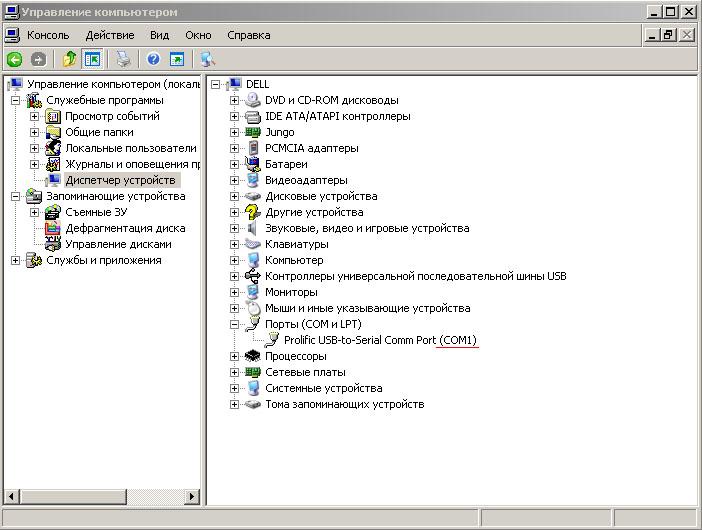 настройки оставляем стандартными, ничего не изменяя.2. Открываем программу Prg2800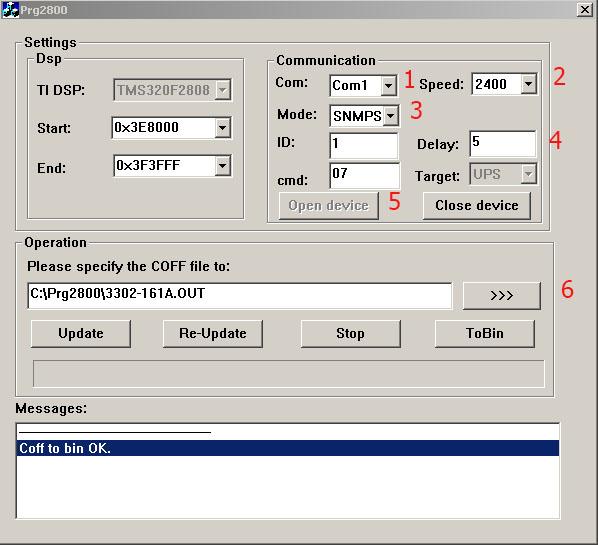 Выставляем настройки в соответствии с инструкцией и нажимаем Open deviceВыбираем файл с прошивкой3. Переводим ИБП в режим Bypass и нажимаем Update. 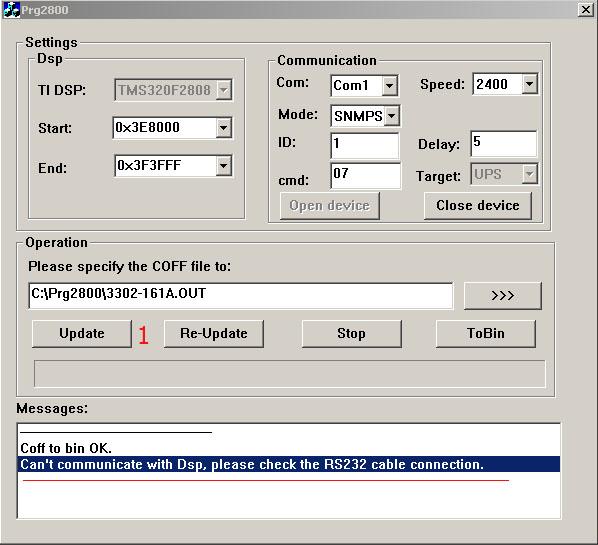 Вероятнее всего программа выдаст ошибку. Необходимо выключить ИБП (дождаться пока вся индикация погаснет) и затем включить ИБП (дождемся пока полностью загрузится). Переводим вновь в режим Bypass. И нажимаем кнопку Re-Update.Должен начаться процесс обновления (занимает 3-5мин)4. Обновление завершено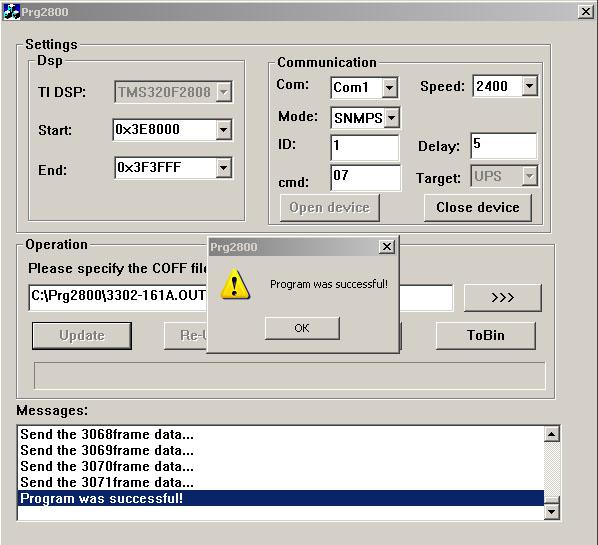 